Dagsorden:GeneralforsamlingReferatDato: 25. februar 2019 kl. 19.00Skydekælderen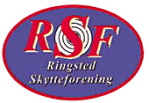 Indkaldt af:BestyrelsenReferat af: Lone KristiansenMødetype:GeneralforsamlingObservatører: Ordstyrer:Udsendt:Indkaldt www.ringsted-skytteforening, Facebook og opslag i skydekælderen Deltagere: Bestyrelsen + stemmeberettigede medlemmerAfbud:Medbring venligst:CC:Emne:Forhandling:Konklusion:AnsvarligTidsfrist:Valg af dirigent og stemmetællere Dirigentforslag: Stemmetællere 2 stk.: Bestyrelsesforslag, Morten Petersen – valgt.Generalforsamlingen er lovligt indkaldt på hjemmeside og Facebook.Stemmetællere: Lis og AhmedAflæggelse af beretning om foreningens virksomhed i det forløbne årSe separat beretning.FormandenAflæggelse af det reviderede regnskabSe separat regnskab og noterKassererenBehandling af indkomne forslagIngen indkomne forslag. Valg af bestyrelse:På valg er:På valg er bestyrelsesmedlemmerne:Carina Molsing Sørensen - genopstillerLone Kristiansen  - genopstillerOle Jespersen - genopstillerTorben Jensen - genopstillerBestyrelsessuppleant:Louise Jørgensen – genopstiller ikkeErik Jørgensen - genopstillerFlemming Jaszczak - genopstillerMorten Petersen – genopstiller Bestyrelsen indstiller medlem Jens Kaspersen som bestyrelsessuppleant. Bilagskontrollant:Helle Stubberup – genopstillerBilagskontrollantsuppleant:Karina Lund - genopstillerGenvalgtGenvalgtGenvalgtGenvalgtJens Kaspersen valgtGenvalgtGenvalgtGenvalgAhmed El-Balbissi ønskede at stille op til bestyrelsen, men gjorde først dette tilkende, da bestyrelsen var valgt. Han ønskede ikke at stille op til bestyrelsessuppleant. Han trak herefter sin indstiling GenvalgtGenvalgtDrøftelse af kommende års aktiviteterArbejdsdag i Søskoven d. 30. marts kl. 09 – tilmelding via Morten Petersen. Generalforsamling i i Skydebaneforeningen Søskoven d. 26. marts kl. 19 i Søskoven – tilmelding via Morten PetersenVi starter udendørs sæsonen i Søskoven d. 10. april – 11. september Morten fortalte om Skydebaneforeningen Søskoven som dækker arealerne, skydebanen osv.Søskov Skyttestævne 31.5.-2.6.2019, der mangler frivilligeLDM – der bydes ind – og der mangler frivillge.Nye skydedage for 200 m er opsat i Søskoven.Der er søgt om Jagtbane men den er blevet afvist pga for meget støj.EventueltAfslutning og tak for god ro og orden.Praktiske forhold:Der vil være kaffe og kage under mødet.  Næste møde:Bestyrelsen konstruerer sig efter generalforsamlingen. Bemærkninger: